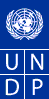 Quarterly Project Review ReportDATE                               :      September  2015Award ID                        :      00072396Project Title                   :      National Traffic and Transport Strategy 2010-2020 For KuwaitImplementing Partner :      Ministry of Interior Period Covered             :      July  - September 20151.  Project Issues:DATE                               :      September  2015Award ID                        :      00072396Project Title                   :      National Traffic and Transport Strategy 2010-2020 For KuwaitImplementing Partner :      Ministry of Interior Period Covered             :      July  - September 20151.  Project Issues:Status of Project Risks & Risk Management Strategy (anticipated problems that could affect delivery) :Delay of the proposed plan for meeting with various stakeholders identified in the RFP as required by the successful vendor for source of current data.Open Project Issues & Issue Management Strategy (issues arising during project implementation) :Delay of obtaining inputs / data / interface methods from GDT stakeholders as requested by TRL team would affect the completion of the project on time as per the planned activities.Delay of recruitment of Project Technical Director due to short tenure of contract. Delay of procurement items as per the planned procurement plan.2.  Project Performance2.  Project PerformanceOUTPUT 1: Establishment of a National Traffic Information System (NTIS), with Geographical Information System (GIS), for gathering, analysis, reporting and dissemination of relevant data, to  permit the true scale, nature and characteristics of traffic problems to be properly defined and remedial measures devised by relevant agencies.2015 target:Commencement of the system process and development.Development of relevant data forms for data collection and entry and preparing this data for analysis.Development of road safety, congestion, vehicle emission, and police patrol vehicle systems.Operation police in all Governorates provided with equipment during Nov - Dec 2015.Relevant GDT Directorates provided with equipment and specialized software, and institutional management enhanced.Q3Achievement:Ongoing Activities: Continuation of building the NTIS system.Continuation of assessment of traffic congestion and plotting of GIS map data – ongoing task.Coordination with General Directorate of Traffic and relevant departments for information system design, development and interfacing of relevant data - ongoing task.The following meetings have been taken place during the third quarter of 2015 in connection with the successful bidder’s requirements for system development, interface and customisation.Achievement During the 3rd Quarter Installation of GIS hardware and software in new Project Office with the networking datasets – ongoing task.Scanning of GIS / AutoCAD maps received from Ministry of Electricity and Water (MEW) is in progress for identifying electricity poles location in Kuwait which will be used in the “Out of the Box” software system – ongoing task.ArcGIS Personal Geodatabase for electricity poles location is under progress from the AutoCAD maps - ongoing task.Settlements of TRL Team in Strategy Project office at GDT HQ.Identification of required software, system and information for the successful bidder of the “Out of the Box” software.Maps scanning and plotting of important landmarks by using A0 scanner – ongoing task.Continuation of the Project Team in the development of Accidents, Traffic, Offences and other relevant information and system using the available resources.Project Initiation Meeting with TRL team Conducted on 2nd Aug 2015 on the Project overview.Accident Reporting Form (ARF) review discussion meeting with TRL team on 11 Aug 2015, TRL provided a live demo of the iMAAP system to MOI & UNDP and demonstrated various features of iMAAP.Accident Reporting Form has been completed by TRL as per the planned activities and approved by GDT with slight modifications.Various progress meetings have been conducted by Project Team and Project coordinators, GDT-MOI as mentioned below.OUTPUT 1: Establishment of a National Traffic Information System (NTIS), with Geographical Information System (GIS), for gathering, analysis, reporting and dissemination of relevant data, to  permit the true scale, nature and characteristics of traffic problems to be properly defined and remedial measures devised by relevant agencies.2015 target:Commencement of the system process and development.Development of relevant data forms for data collection and entry and preparing this data for analysis.Development of road safety, congestion, vehicle emission, and police patrol vehicle systems.Operation police in all Governorates provided with equipment during Nov - Dec 2015.Relevant GDT Directorates provided with equipment and specialized software, and institutional management enhanced.Q3Achievement:Ongoing Activities: Continuation of building the NTIS system.Continuation of assessment of traffic congestion and plotting of GIS map data – ongoing task.Coordination with General Directorate of Traffic and relevant departments for information system design, development and interfacing of relevant data - ongoing task.The following meetings have been taken place during the third quarter of 2015 in connection with the successful bidder’s requirements for system development, interface and customisation.Achievement During the 3rd Quarter Installation of GIS hardware and software in new Project Office with the networking datasets – ongoing task.Scanning of GIS / AutoCAD maps received from Ministry of Electricity and Water (MEW) is in progress for identifying electricity poles location in Kuwait which will be used in the “Out of the Box” software system – ongoing task.ArcGIS Personal Geodatabase for electricity poles location is under progress from the AutoCAD maps - ongoing task.Settlements of TRL Team in Strategy Project office at GDT HQ.Identification of required software, system and information for the successful bidder of the “Out of the Box” software.Maps scanning and plotting of important landmarks by using A0 scanner – ongoing task.Continuation of the Project Team in the development of Accidents, Traffic, Offences and other relevant information and system using the available resources.Project Initiation Meeting with TRL team Conducted on 2nd Aug 2015 on the Project overview.Accident Reporting Form (ARF) review discussion meeting with TRL team on 11 Aug 2015, TRL provided a live demo of the iMAAP system to MOI & UNDP and demonstrated various features of iMAAP.Accident Reporting Form has been completed by TRL as per the planned activities and approved by GDT with slight modifications.Various progress meetings have been conducted by Project Team and Project coordinators, GDT-MOI as mentioned below.Progress to date & narrative explanation:Follow-up of the technical issues with the TRL Team.Fortnightly Status Report submitted by TRL on 13 Aug 2015 about their activity and progress.Fortnightly Status Report submitted by TRL on 27 Aug 2015 about their activity and progress. Inception Report submitted by TRL on 2nd Sep 2015 about the requirements of the project in consultation with the Project Team.Project Management Plan report has been submitted by TRL on 2nd Sep 2015 about the planned activities in consultation with the Project Team.Fortnightly progress report submitted on 10 Sep 2015.Data Analysis Report submitted on 13 Sep 2015 by TRL in consultation with the Project Team.System Requirements Specification report submitted on 17 Sep 2015 by TRLSolution Architecture Report submitted on 17 Sep 2015 by TRL in consultation with the Project Team.Acceptance Test case Suite submitted on 17 Sep 2015 by TRL.International Best Practices Report submitted on 28 Sep 2015 by TRL.Fortnightly Status Report submitted by TRL on 24 Sep 2015.Accident Reporting Form (ARF) has been developed by TRL as per the schedule of activities and the same has been approved by GDT on 16 Sep 2015 for further customisation purpose.Data Collection and Entry Guideline Report submitted on 28 Sep 2015 by TRLInfrastructure Requirement Document is under preparation by TRL in consultation with the Project Team for procurement of required hardware and software components.Progress to date & narrative explanation:Follow-up of the technical issues with the TRL Team.Fortnightly Status Report submitted by TRL on 13 Aug 2015 about their activity and progress.Fortnightly Status Report submitted by TRL on 27 Aug 2015 about their activity and progress. Inception Report submitted by TRL on 2nd Sep 2015 about the requirements of the project in consultation with the Project Team.Project Management Plan report has been submitted by TRL on 2nd Sep 2015 about the planned activities in consultation with the Project Team.Fortnightly progress report submitted on 10 Sep 2015.Data Analysis Report submitted on 13 Sep 2015 by TRL in consultation with the Project Team.System Requirements Specification report submitted on 17 Sep 2015 by TRLSolution Architecture Report submitted on 17 Sep 2015 by TRL in consultation with the Project Team.Acceptance Test case Suite submitted on 17 Sep 2015 by TRL.International Best Practices Report submitted on 28 Sep 2015 by TRL.Fortnightly Status Report submitted by TRL on 24 Sep 2015.Accident Reporting Form (ARF) has been developed by TRL as per the schedule of activities and the same has been approved by GDT on 16 Sep 2015 for further customisation purpose.Data Collection and Entry Guideline Report submitted on 28 Sep 2015 by TRLInfrastructure Requirement Document is under preparation by TRL in consultation with the Project Team for procurement of required hardware and software components.Activity ID:Capacity building and human resources development.Start and End Date: July  - September 2015Progress to date & narrative explanation:Analysis of the available information and system development for customisation of Accident Reporting Form are under progress.Activity ID:Capacity building and human resources development.Start and End Date: July  - September 2015Progress to date & narrative explanation:Analysis of the available information and system development for customisation of Accident Reporting Form are under progress.OUTPUT 2:	Establishment of a National Black Spot System (NBSS) to introduce more efficient “safety-conscious” road design and traffic management schemes.2015 Target:Uniform blackspot and road safety system in use in the 6 Governorates.Identification and treatment of blackspots.Reduction of fatality rate per 100,000 populations to below 14.Training of the national cadres.Other sub components of the project as per the project document.Q3 Achievement: Ongoing Activities: Continuation of assessment of traffic congestion and preparation of GIS maps – ongoing task.Continuation of study of black spot data.Coordination with General Directorate of Traffic and relevant departments for database design & development – ongoing task.Identification of blackspots through spatial information (Satellite Image Analysis) and locating in GIS environment for action plan as part of the continuous project activities is in progress.Achievement During the 3rd QuarterAnalysis of the available traffic data statistics.Stakeholders meeting with accident investigation department initiated by GDT.Conducted meeting with Roads Motorway Engineering department for Accident Reporting Form review and comments.OUTPUT 2:	Establishment of a National Black Spot System (NBSS) to introduce more efficient “safety-conscious” road design and traffic management schemes.2015 Target:Uniform blackspot and road safety system in use in the 6 Governorates.Identification and treatment of blackspots.Reduction of fatality rate per 100,000 populations to below 14.Training of the national cadres.Other sub components of the project as per the project document.Q3 Achievement: Ongoing Activities: Continuation of assessment of traffic congestion and preparation of GIS maps – ongoing task.Continuation of study of black spot data.Coordination with General Directorate of Traffic and relevant departments for database design & development – ongoing task.Identification of blackspots through spatial information (Satellite Image Analysis) and locating in GIS environment for action plan as part of the continuous project activities is in progress.Achievement During the 3rd QuarterAnalysis of the available traffic data statistics.Stakeholders meeting with accident investigation department initiated by GDT.Conducted meeting with Roads Motorway Engineering department for Accident Reporting Form review and comments.Activity ID:Continuation of system development. Start and End Date:July - September 2015Progress to date:Analysis of the available information using current resources.Activity ID:Continuation of system development. Start and End Date:July - September 2015Progress to date:Analysis of the available information using current resources.OUTPUT 3:Capacity building, training and establishment of National Centres of Excellence.2015 Target:Efficient system established with support of the Supreme Traffic Council and Deputy Ministers to ensure implementation of the NTTS by relevant Ministries.Continuation of implementation of the Ministers Council resolutions.Capacity of the GDT enhanced, and new transport authority approved by the National Assembly and established by the Government.Establishment of accident investigations and awareness units in various governorates.Provide online service for senior management and stakeholders.Start traffic management system of the project.Organisational structures developed for the new Centres of Excellence and equipment and devices provided on time.Guidelines in traffic operations, awareness and driving license developed and disseminated.Conduct overseas training in specialised areas and conduct study tour programs.Joint programs with the stakeholders, counterparts and private sector conducted.M & E system and periodical reports established to assess deliverables against performance indicators and provided reliable analysis.Q3 Achievement:Ongoing Activities:Continuation of project management (all components of the project).Coordination with General Directorate of Traffic and relevant departments for database design and development.Overseas Training has been performed for 18 Traffic Police Officials and 6 Traffic Engineers from 26 Sep 2015 till 09 Oct 2015.Achievement During the 3rd  QuarterPrepared all the requirements for overseas training.18 Traffic police officers and 6 Traffic Engineers are already arrived North Western University, United States of America for 2 weeks training program as per the plan.Study Tour for decision makers and top level management is under progress to establish capacity building among Kuwaiti Nationalities by implementing best practices.OUTPUT 3:Capacity building, training and establishment of National Centres of Excellence.2015 Target:Efficient system established with support of the Supreme Traffic Council and Deputy Ministers to ensure implementation of the NTTS by relevant Ministries.Continuation of implementation of the Ministers Council resolutions.Capacity of the GDT enhanced, and new transport authority approved by the National Assembly and established by the Government.Establishment of accident investigations and awareness units in various governorates.Provide online service for senior management and stakeholders.Start traffic management system of the project.Organisational structures developed for the new Centres of Excellence and equipment and devices provided on time.Guidelines in traffic operations, awareness and driving license developed and disseminated.Conduct overseas training in specialised areas and conduct study tour programs.Joint programs with the stakeholders, counterparts and private sector conducted.M & E system and periodical reports established to assess deliverables against performance indicators and provided reliable analysis.Q3 Achievement:Ongoing Activities:Continuation of project management (all components of the project).Coordination with General Directorate of Traffic and relevant departments for database design and development.Overseas Training has been performed for 18 Traffic Police Officials and 6 Traffic Engineers from 26 Sep 2015 till 09 Oct 2015.Achievement During the 3rd  QuarterPrepared all the requirements for overseas training.18 Traffic police officers and 6 Traffic Engineers are already arrived North Western University, United States of America for 2 weeks training program as per the plan.Study Tour for decision makers and top level management is under progress to establish capacity building among Kuwaiti Nationalities by implementing best practices.Activity ID:Institutional reform and building of a national taskforce to facilitate implementation of the strategy and national development plan.Start and End Date:July  - September 2015Progress to date:Overseas Training has been completed and study tour program and other awareness campaigns are under progress.Activity ID:Institutional reform and building of a national taskforce to facilitate implementation of the strategy and national development plan.Start and End Date:July  - September 2015Progress to date:Overseas Training has been completed and study tour program and other awareness campaigns are under progress.3.  Lessons Learned3.  Lessons LearnedDelay in arranging GDT’s stakeholders meeting as required by the successful bidder (TRL) for interfacing and customisation which may cause delay for UNDP’s procurement plan as per the project procurement plan.Delay in arranging GDT’s stakeholders meeting as required by the successful bidder (TRL) for interfacing and customisation which may cause delay for UNDP’s procurement plan as per the project procurement plan.4.  List of Publications5.  Financial Report2015 Project Budget: $5.5 million Expenditure Amount Third Quarter 2015: $ 204,242.03Total Expenditure January-September 2015: $ 439,089.264.  List of Publications5.  Financial Report2015 Project Budget: $5.5 million Expenditure Amount Third Quarter 2015: $ 204,242.03Total Expenditure January-September 2015: $ 439,089.26